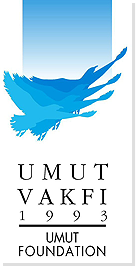 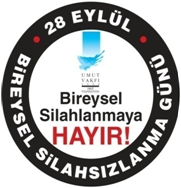 BASIN BÜLTEN 							                        Ekim 2019UMUT VAKFI ULUSLARARASI “BİREYSEL SİLAHSIZLANMA “YAŞAMA HAK TANIYIN”  KONULU KARİKATÜR YARIŞMASI SONUÇLARI AÇIKLANDI.26 YILDA 24’ÜNCÜ YARIŞMA …“Bireysel Silahsızlanma: Yaşama Hak Tanıyın” konulu bu yıl uluslararası olarak düzenlenen karikatür yarışmasının, ödül kazanan ve sergilenmeye değer bulunan eserler sergilenerek,  törenle ödülleri sanatçılara takdim edildi.  Şiddet, Bireysel Silahlanmanın önlenmesi ve anlaşmazlıklarda hukukun üstün kılınması için mücadele eden Umut Vakfı’nın 24’üncü “Bireysel Silahsızlanma: Yaşama Hak Tanıyın” konulu Karikatür Yarışması ile; son yıllarda artan bireysel silahlanmayla ve sokak canilerine, düğün vb. kutlama ve kadın cinayetleriyle mücadelede toplumsal bilinci artırmak için kullanılması amaçlanmaktadır. Artan bireysel silahlanmaya ve bu paralelde artan silahlı şiddet olaylarına sık sık yaptığı açıklamalarda dikkat çeken ve yetkilileri bu konuda ivedilikle mücadeleye, yeni yasal düzenlemeler yapmaya çağıran Umut Vakfı’nın 24’üncü “Bireysel Silahsızlanma: Yaşama Hak Tanıyın” konulu karikatür yarışması bu yıl ilk kez uluslararası düzenlendi ve kazananlar belirlendi. Karikatürlerin; Karikatürcüler Derneği Başkanı, Karikatürist, gazeteci, yazar ve Umut Vakfı Yönetim Kurulu üyeleri Dr. Ayhan Akcan, Dr. Kadir Doğruer, Prof. Dr. Gürbüz Doğan Ekşioğlu, Prof. Dr. Yasemin Giritli İnceoğlu, Av. Fikret İlkiz, Özben Önal, Metin Peker, Sibel Savacı, ve Deniz Zeyrek’ten oluşan Seçiciler Kurulu’nun; titizlikle yaptığı değerlendirme sonucu ilk on beşe giren karikatürleri belirleyen kurul, bir hafta kamuya açık itiraz hakkı süresinden sonra,  ilk üç eserin yanı sıra iki esere “Mansiyon” ve bir esere de “Seçiciler Kurulu” ödülü verilmesini kararlaştırdı. Uluslararası düzenlenen karikatür yarışmasına, yurtdışından 161 sanatçı ve Türkiye genelinden 101 sanatçı toplam 568 eser ile katıldı. Ödül kazanan ve sergilenmeye değer bulunan eserler Lütfi Kırdar Kongre ve Sergi Sarayı – Topkapı salonunda sergilenerek, törenle ödülleri takdim edildi.  1.lik Ödülü			: Ümit Müfit Dinçay – İstanbul 2.lik Ödülü			: Sajat Rafeei - İran3.lük Ödülü			: Zlatkovsky Mikhail - Rusya Mansiyon Ödülü 		: Muhammet Akyıldız – İstanbulMansiyon Ödülü 		: Emrah Arıkan - AnkaraSeçiciler Kurulu Özel Ödülü	: Agus Harsanta - EndonezyaUMUT VAKFIBasın ile ilgili detaylı bilgi için : Ebru İlke BingörTel : 0 212 216 06 70 – 0 530 238 11 96                    E Mail : ebru.ilke@umut.org.tr, savacisibel@gmail.com